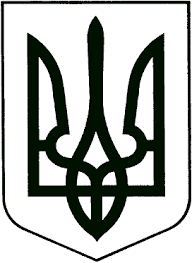 ЗВЯГЕЛЬСЬКИЙ МІСЬКИЙ ГОЛОВАРОЗПОРЯДЖЕННЯ 14.03.2023                                                                                  № 63(о)Про    виділення    коштів    з     фонду охорони та раціонального використання природних    ресурсів  Керуючись пунктами 13, 20 частини четвертої  статті 42 Закону України „Про місцеве самоврядування  в  Україні“, рішенням міської ради від 22.12.2022 №715 „Про бюджет Новоград-Волинської міської  територіальної громади на 2023 рік“ зі змінами, з метою ефективного використання коштів міської територіальної громади:      1. Фінансовому управлінню міської  ради  профінансувати управління житлово-комунального   господарства  та екології  Звягельської міської  ради в сумі  122 216,53грн. з фонду «Охорона та  раціональне використання  природних  ресурсів».                                                                                                                                                                       2. Управлінню житлово-комунального господарства та екології міської ради    виділені  кошти   в сумі 122 216,53грн.  направити  на  оплату за надані послуги    на забезпечення екологічно безпечного збирання, зберігання, перевезення та утилізацію побутових ламп розжарювання.      3. Контроль за виконанням цього розпорядження  покласти на заступника міського голови Якубова В.О.Міський голова                        	                                         Микола  БОРОВЕЦЬ			